「綠在南丫」計劃系列二：低碳生活南丫島實地考察活動第一站 榕樹灣大街第一部分：垃圾 - 有甚麼解決方案﹖在榕樹灣，採用了甚麼可持續的方法處理廢物﹖試列出上述方法的三項好處。分組並沿着大街找出以下物料的回收點。於下面的地圖上(圖1)，以相應的英文字母標示下列產品的回收位置。(i) 紙 		      (ii) 塑膠    	(iii) 金屬	      (iv) 玻璃樽   (v) 可再充電的電池	  (vi) 衣服       (vii) 小型電器圖 1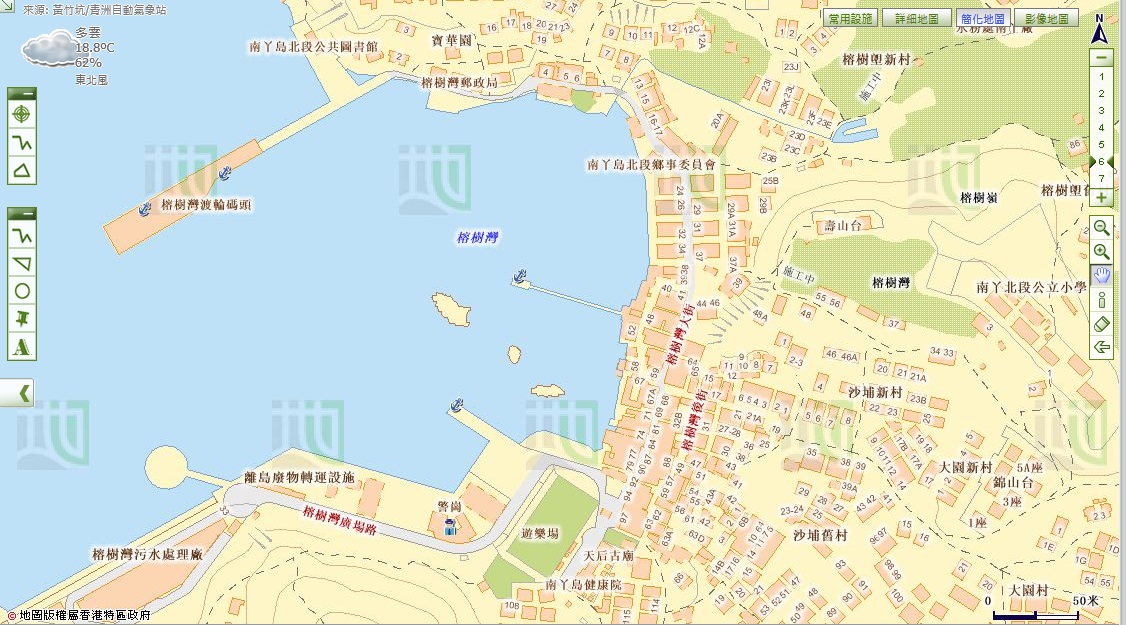 地圖由地政總署提供試評估廢物分類及回收計劃是否成功：題3提及的所有物品，是否都能被回收及循環再造？如果不是，哪些物品沒有被收集？這些回收點是否易達？                                                              對公眾人士而言，這些回收點足夠嗎﹖試提供理據以支持你的答案。試建議兩個方法改善該計劃，使更多人（包括遊客）使用回收設施。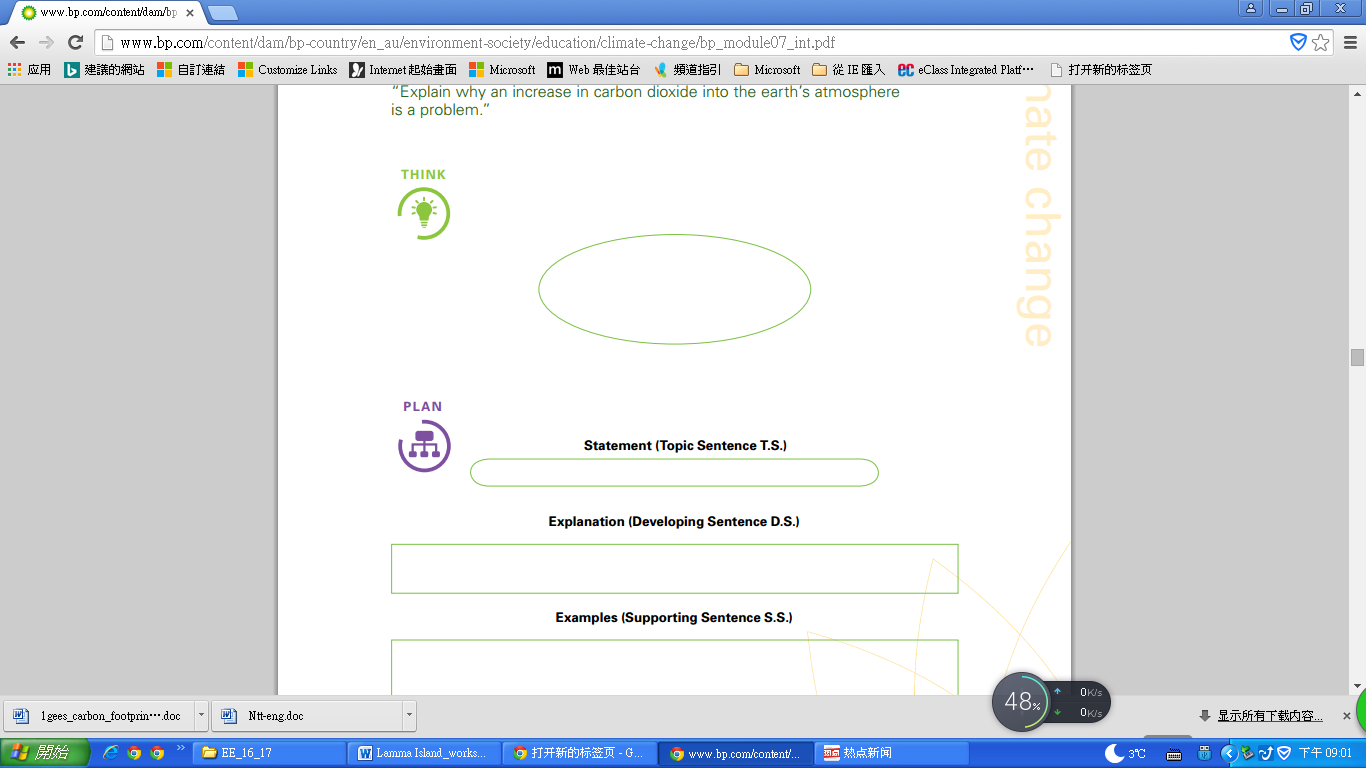 第二部分：「閉環回收利用」(Closed-loop recycling)- 是甚麼﹖參觀「南丫部落」。 試找出第一部分題3所提及的其中三項產品，並指出其廢物回收後的用途。 圖2展示了在南丫島實行的「閉環回收利用」。圖2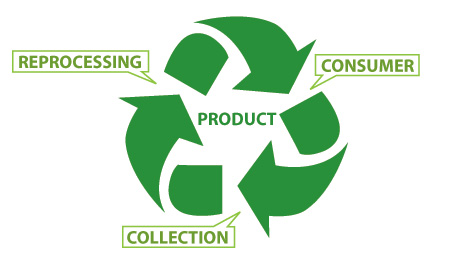 「閉環回收利用」的三個程序，包括：「閉環回收利用」如何幫助應對氣候變化﹖作為消費者，你應該在「閉環回收利用」中擔當甚麼角色，以幫助應對氣候變化﹖你認為全部的可回收物料都能進入回收循環嗎﹖為甚麼﹖ (i) 如果可回收物料不能作廢物回收，它們會被送到哪裏﹖   Taking into consideration of your answers in (a) and (b), do you think recycling is a good way to combat climate change? What else can we do to combat climate change?你認為是否全部可回收物料都在本港廢物回收﹖為甚麼﹖(iii) 參考題(i) 和 (ii)的答案，你認為回收是一個應對氣候變化的好方法嗎﹖為甚麼﹖我們還能做甚麼以應對氣候變化﹖第三部分：環保購物分組並沿著大街向前行。試到其中一間綠色商店，選擇兩款你認為環保的包裝食物。根據食物標籤上的資料完成下表。2.  你會購買哪一款食物以減低碳排放﹖試列出三個原因以支持你的答案。第二站 本地農場分組並觀察這農場的運作，採訪農夫以完成下表。你認為農場的運作方式能減低碳排放嗎﹖試列出原因。你會購買這農場生產的農產品以減緩氣候變化嗎﹖試列出原因以支持你的答案。第三站 洪聖爺灣泳灘植林區閱讀展板上的資料。樹可以分成哪兩類﹖試各舉一例。這個地點種植了哪一類的樹木﹖為甚麼﹖植樹如何有助減緩氣候變化﹖除了植樹，我們還可以做甚麼以減緩氣候變化﹖試建議最少兩種方法。第四站 自家農場在蘆鬚城村，觀察村屋外進行的活動。村屋外進行了甚麼活動﹖你能否找到大片農地嗎﹖ 這個農場種植了甚麼農產品﹖你認為這些農產品只供自用嗎﹖試列出理由以支持你的答案。自家種植食物如何有助減少本港的碳排放呢﹖ 你可以在家裏種植自己的食物嗎﹖為何可以或為何不可﹖我們還可以在食物供應上做甚麼，以減緩氣候變化﹖第五站 泥灘泥灘有甚麼特徵﹖它的地勢是怎樣的﹖                                                                                    泥灘是由甚麼組成﹖                                                                水位會隨時間改變嗎﹖                                                                     哪些生物會棲息於泥灘﹖泥灘為這些生物提供了甚麼﹖所有動物都是長期棲息於水中嗎﹖氣候變化如何影響泥灘的水位﹖水位的變化如何影響生物﹖你於日常生活中可以做甚麼，以保護這些生物﹖姓名：___________________ (     ) 班別：_______日期： _______________	可再造物料用途 (列舉最少一個例子 )食物一食物二(i) 食物名稱(ii) 食物是自家製造嗎﹖如     否，它在哪裏生產﹖  是     否如否， 香港 內地 其他國家 是      否如否， 香港 內地 其他國家(iii) 食物是由有機農場生產嗎﹖(iv) 材料數量(v) 材料是來自植物還是動物﹖試舉兩個例子。 植物  動物 兩者皆是例子：__________________________________________ 植物  動物 兩者皆是例子：__________________________________________(vi) 包裝的物料是甚麼﹖  膠袋 紙 其他_____________ 膠袋 紙 其他_____________問題答案(i) 如何改善土壤的質素﹖ 使用化學肥料 使用堆肥 以遮蓋物覆蓋土壤 輪作 休耕 農林業：樹木與農作物一起種植 其他 _______________________(ii) 如何避免害蟲﹖ 使用化學殺蟲劑 使用光碟 使用塑膠球   種植不同種類的農作物 輪作 種植伴生農作物 使用捕蟲器 其他_______________________(iii) 如何運用水源﹖ 興建水井 建造儲水箱或水塘 以有機物質覆蓋土壤 使用翻土灌溉 其他_______________________(iv) 使用甚麼工具耕種﹖ 使用簡單工具，例如：___________  使用機器，例如： ___________(v) 有甚麼有用的產品﹖ 農作物，例如：___________________ 動物產品，例如：___________________ 這個方法能幫助減低碳排放嗎﹖試填上‘’ 或‘’。如果能夠，這個方法如何幫助減低碳排放﹖(i)改善土壤質素的方法(ii)避免害蟲的方法(iii)運用水源的方法(iv)耕種工具(v)產品的種類類型例子例子植物濕地動物